OctoberOctoberOctoberOctoberOctoberOctoberOctoberSunMonTue Wed ThuFriSat12345678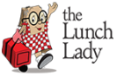 9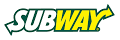 10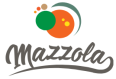 11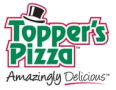 12131415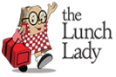 16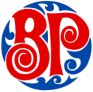 171819202122232425262728293031NovemberNovemberNovemberNovemberNovemberNovemberNovemberSunMonTue Wed ThuFriSat123456789101112131415161718192021222324252627282930DecemberDecemberDecemberDecemberDecemberDecemberDecemberSunMonTue Wed ThuFriSat12345678910111213141516171819202122232425262728293031